Государственное казенное общеобразовательное учреждение«Плоскошская школа-интернат»Творческий проект«Волшебство из бумаги»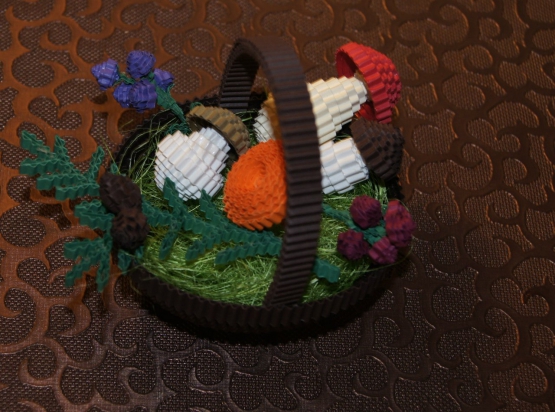 Руководитель проекта: воспитатель 1 квалификационной категории Кириллова Т. Н.п. Плоскошь2017 г.ОглавлениеВведение …………………………………………………………… 3 Актуальность выбранной темы …………………………………..  4Проблема…………………………………………………………… 5Цель и задачи поставленные для реализации проекта……………………………………………………………… 6 Вид проекта………………………………………………………… 6Основная часть…………………………………………………….. 7а) Этапы проекта и ожидаемые результаты……………………… 7б) План выполнения проекта……………………………………… 8д) Правила техники безопасности………………………………… 9Заключение…………………………………………………............ 10Рефлексия проектной деятельности……………………………. 11Список литературы……………………………………………….. 12Приложение……………………………………………………...  13Введение  История гофрированной бумаги исходит еще с конца 18 - начала 19 века. Известно, что сама гофрированная бумага в 1856 году впервые стала использоваться для подкладок шляп. Удобный и податливый материал с тех пор, быстро вошел в обиход и стал использоваться для различных целей.  Сначала ее использовали в текстильной и пищевой промышленности, затем стали применять врачи и аптекари и, наконец, ею стали украшать подарки и букеты цветов. Известно, что предложил ее использование для этих целей некий американец по имени Альберт Джонсон, в 1871 году 19 декабря зарегистрировав первый патент. После этого, спустя десятилетия, был изобретен и пущен в действие первый станок для производства гофрированной бумаги и картона.  Известно, что первый механизированный конвейер по производству гофрированной бумаги был достаточно примитивен. Ее механизм полностью приводился в действие вручную. Сначала применялся газовый нагрев станка, однако бумага часто загоралась, и потому его заменили паровой. Ширина пушечного вала была 600 мм и одновременно определяла размер гофрированной бумаги.  Вначале машину для изготовления такой бумаги собирали вручную в мастерских, и уже позже она была пущена в массовое производство. Одновременно ширина бумаги увеличивается с 600 мм, до 800-1000 мм. Также значительно увеличивается скорость гофрирования бумаги. Известно, что вначале в 1895 году она составляла 3 метра в минуту, а затем, в 1910 году уже составляла 10 метров в минуту и, наконец, в 1930 100 метров в минуту. Сегодня уже скорость гофрирования составляет 200 метров в минуту. Это усовершенствование позволило сделать ее еще более доступной, нежели раньше.  Сейчас гофрированная бумага широко используется во флористике, а также рукоделии. Огромное количество мастериц используют ее для изготовления оригами, декоративных кукол, а также приобретают для своих детей, чтобы те, благодаря изготовлению множества поделок, развивали моторику, внимание к деталям, аккуратность и воображение.Актуальность выбранной темыДети по своей природе исследователи. Исследовательская, поисковая активность – естественное состояние ребенка, он настроен на познание окружающего мира, он хочет его познать. С раннего детства детей привлекает бумага – это еще неизвестный им материал притягивает их потому что: шуршит, можно смять, порвать и даже попробовать на вкус.Бумага – это доступный и универсальный материал для ребенка, с которым он встречается ежедневно. Дети по собственной инициативе проявляют желание нарисовать на бумаге - в своем рисунке каждый ребенок видит свой мир. Привлекает детей возможность самим создавать поделки из бумаги, которые затем используются в играх. Через различные действия с бумагой, у детей развивается творчество, фантазия, умение бережно и экономно использовать материал. Итак, интерес детей к бумаге подвел меня проекту «Волшебство из бумаги». Почему «волшебство»? Потому что ребенок для выявления свойств бумаги проделывает поистине чудесные превращения, открывает завесу истории, мастерит интересные вещи.Проблема: низкий уровень знаний и умений у детей использования различных видов бумаги в художественном творчестве.Цель проекта: создание педагогических условий для развитие детского художественного творчества и развития моторики рук у детей старшего дошкольного возраста с использованием нетрадиционных форм работы с гофрированной бумагой. Задачи проекта:- познакомить детей с особенностями и свойствами гофрированной бумаги; -познакомить детей с разными техниками этого вида бумаги;- развивать мелкую моторику рук, творческое воображение, любознательность; - воспитывать чувство взаимопомощи, инициативу, самостоятельность, терпение, умение доводить работу до конца, аккуратность. Вид проекта: творческий, долгосрочный.Основная частьЭтапы проектаПодготовительный этап: 1. Разработка проекта. 2. Подбор литературы и иллюстративного материала. 3. Подготовка материально- технической базы проекта. 4. Разработка занятий. Основной этап: организация занятий с детьми, знакомство с различными нетрадиционными техниками работы с бумагой. Заключительный этап: Организация выставок детских работ, развитие мелкой моторики рук, развивается речь ребенка, участие в творческих конкурсах.Ожидаемые результаты:- развитие творческой личности;- развитие потребности детей в создании собственной поделки;- развитие способности художественного мышления у детей;- развитие мелкой моторики у детей;План выполнения проектаПравила техники безопасностиПри внимательном знакомстве с этой техникой, я понял, как важно правильно организовывать рабочее место. Соблюдение этих простых правил, поможет Вам сохранить здоровье.Рабочее место должно быть хорошо освещено, свет должен падать на работу с левой стороны. Сидеть следует прямо, касаясь корпусом спинки стула. Расстояние от глаз до работы должно быть не менее 35-40 см, чтобы не развивалась близорукость.Каждые 20 – 30 минут глазам необходим 10 минутный отдых. Перерыв и расслабление необходимы для восстановления функций глаз. Для сохранения здоровья во время работы полезно делать разминку для рук, глаз и спины.Весь материал следует хранить в подписанных картонных коробках.Заключение.В нашей жизни есть всё: комфортное жильё, еда, современная техника. Но всё-таки человеку хочется чего-то ещё. Может быть, немного человеческого тепла, переданного через красивую вещь, сделанную своими руками, с любовью и фантазией. Процесс выполнения поделок увлекателен. Такое занятие развивает эстетический вкус, прививает аккуратность, усидчивость, трудолюбие, творческое отношение к труду, формирует определённые навыки и умения, которые могут пригодиться в практической деятельности.Данный проект получился ярким, познавательным, практическим и результативным. Дети активно в большей или меньшей степени участвовали в проекте. Были прочитаны книги об истории возникновения и развития искусства квиллинга, работали с Интернет-ресурсами, изучали различные модели, придумывали свои игрушки, выполнили коллективно и индивидуально более тридцати поделок.Считаю, что проект достиг цели, заинтересовал детей. Игрушки понравились не только детям, они удивляли всех работников школы. С некоторыми работами обучающиеся участвовали в конкурсах и занимали призовые места. Игрушки, сделанные своими руками, были подарены родителям, воспитателям.Рефлексия проектной деятельностиВыполнив проект, мы познакомились с таким искусством, как квиллинг, поговорили о разнообразии и методах творческого использования бумаги, ознакомились с историей данного искусства, выполнили интересные фигурные композиции.1. Оценивание степени достижения поставленных целей и задачРеализация проекта создала условия для социализации обучающихся - освоение новых технологий, формирование умений взаимодействия в команде, применение теоретических знаний на практике, формирование современного технологичного и информационного мышления.- достигнут конечный результат.- создана активная команда участников проекта, способная продолжить работу.- результат проекта был использован в социальной деятельности, информация о проекте широко распространена, получено удовольствие от своей деятельности.2. Оценивание качества результатовДанная проектная деятельность максимально способствует раскрытию творческого потенциала ребёнка, воспитывает индивидуально выраженную, креативную личность. Дети создавали прекрасные игрушки, обращаясь к моделям и инструкциям, в которых, наряду с точным использованием техники выполнения поделки, дети постарались передать свой внутренний мир, внести своё я, создать свои вариации изделия.3. Приобретенные рефлексивные, поисково-исследовательские умения, навыки оценочной самостоятельности и работы в сотрудничестве.При выполнении задач проекта, работая по группам, у детей формируются такие качества, как умение планировать свою работу и распределить её каждому участнику группы. Дети учатся общаться между собой, выслушивать мнение другого, совместно выбирать модель, цвет, детали оформления изделия, активно проявилось умение самостоятельно работать, находить информацию, оформлять её в виде сообщения, представлять её. Полностью раскрылись творческие и организаторские способности, совершенствовались навыки оценочной деятельности готовых изделий.После завершения проекта учащиеся приобрели следующие умения:- личностные: работа в группе, коммуникабельность, взаимопомощь, коллективизм;- предметные: технологические знания и умения.Список литературы:Информационно-методическое обеспечениеnsportal.ru/nachalnaya-shkola/tekhnologiya/2013/12...iko-orientirovannogoeducontest.net/ru/3553890/творческий-проект-бумага/botan.cc/prepod/tehnologiya/omztnby2.htmlinfourok.ru/proektnaya-rabota-po-tehnologii-buket-...-bumagi-1419827.htmlslovo.ws/naurok/tehnologiya/text-39654967.htmlwww.raduga-msk.ru/statiikatalog/495.htmlvseuroki.pro/doc/proektnaya-rabota-po-tehnologii-b...z-iz-gofri-1389.htmllombardo.ru/9-klass/metodicheskaia-razrabotka-prak...e-svoimi-rukami-chu/№Названия занятийСрокивыполнения1«Волшебные свойства бумаги» Познакомить детей со свойствами бумаги. Рассказать о видах бумаги и уместности ее применения для конкретной поделки.Сентябрь2Поделка «Смешарик Нюша».Октябрь3«Обезьяна из гофрированного картона в технике квиллинг».Ноябрь4«Весёлый Снеговик»Декабрь5«Вертолёт» Январь6«Танк» ко Дню ПобедыФевраль7Мастер-класс «Кот Барсик»Март8«Декоративные цветы»Апрель9«Петух из гофрированного картона».Май